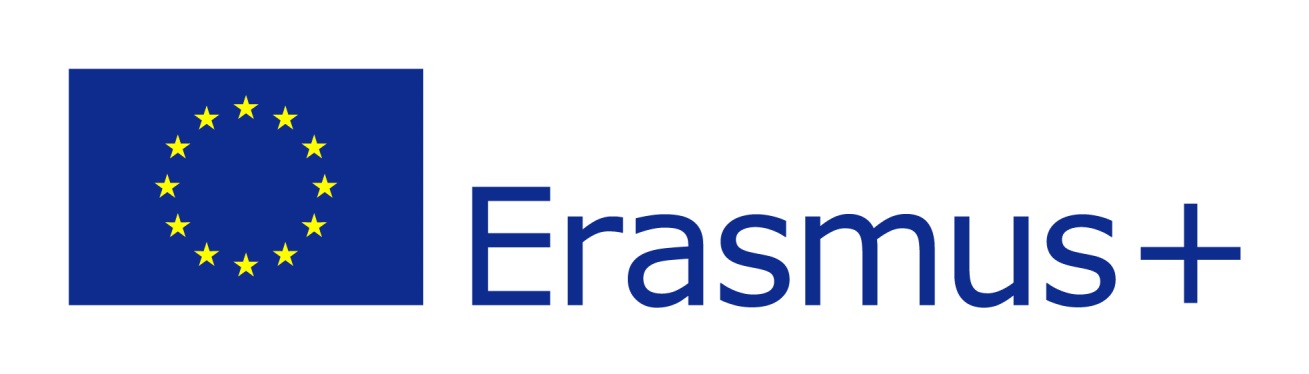 ERASMUS+ KA2 Partnerību projekts Nr. KA200-2014-005Projekta nosaukums:  INFINITUS - knowledge sharing in dyslexia teachingĪstenošanas laiks: 2014. gada oktobris – 2016.gadaProjekta mērķi Attīstīt jaunas mācību metodes disleksijas jomā;izmantot DOT testu jaunā vidē un jaunām mērķa grupām;attīstīt un aprobēt jaunus materiālus un metodoloģijas jauniešu un pieaugušo auditorijai.Paredzamie rezultāti1. Piecas partneru tikšanās un semināri;2. Jauni inovatīvi mācību materiāli, aprobētas metodoloģijas;3. Labās prakses apraksti;4. Viena starptautiska konference.5. Projekta publicitātes pasākumiProjekta finansējums Kopējais projekta finansējums 133 810 EUR; no tiem 12 905,00 EUR attiecināms uz Liepājas UniversitātiProjekta Partneri:Denmark Tietgen- vadošais partnerisLatvia  Liepājas Universitāte
Lithuania Klaipėda University
The UK  The dyslexia institute
Bulgaria Ascociacia Dyslexia - Bulgaria
Croatia  Hrvatska udruga za disleksiju
Greece Panagiotopoulou TheanoProjekta tīmekļa vietne:     http://infinitus-project.info/index.html